Муниципальное казённое образовательное учреждение«Иммунная основная общеобразовательная школа»Тарумовского районаРеспублики Дагестан Планработы ассоциациипедагогов русского языка и литературына 2018 – 2019 учебный годРуководитель МО    Елгишиева А.В.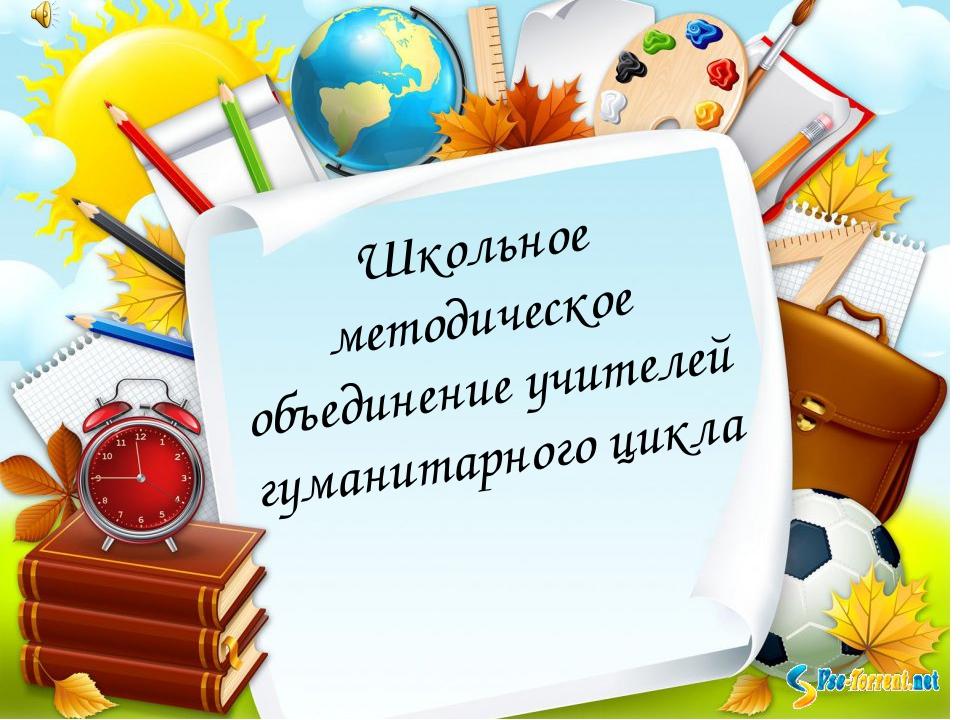 Сведения об учителях, входящих в Ассоциацию русского языка и литературы:Елгишиева А.В.. – руководитель ассоциации,        учитель русского языка и литературы;                       Саитова М.Х.. – учитель русского языка и литературы.
Банк данных об учителях МО русского языка и литературы 2017 – 2018 учебный годАналитическая справка по результатам работы МО учителей русского языка и литературыза 2017 – 2018 учебный годВ 2017 – 2018 учебном году организация обучения предметов осуществлялась в соответствии со следующими документамиФедерального уровня:Закон Российской Федерации от 29.12.2012 года №273 «Об образовании в Российской Федерации»;Концепция «Об основных гарантиях прав ребенка в Российской Федерации»;Базисный учебный план на 2017 – 2018 учебный год;Федеральные Государственные Образовательные Стандарты.МО учителей русского языка и литературы  МКОУ «Иммунная ООШ» в 2017 – 2018 учебном году работало в составе 2 человек: 2-х учителей русского языка и литературы.В текущем учебном году МО продолжило работу по реализацииКонкретизировало методическую тему школы;Методического объединения учителей русского языка и литературы  .Цель: создание оптимальных условий для реализации системно-деятельностного подхода в обучении предметам  в реализации основных направлений ФГОС.Задачи:Повышение мастерства и квалификации учителей-предметников  русского языка и литературы  в соответствии со стандартами нового поколения.Проведение нестандартных уроков с использованием современных педагогических технологий с целью повышения познавательного интереса обучающихся к предметам русского языка и литературы  Концентрирование основных сил МО в направлении повышения качества обучения, воспитания и развития школьников.Интеграция основного и дополнительного образования в целях раскрытия творческого потенциала обучающихся через уроки и внеклассную работу на основе новых образовательных технологий.Повышение профессионального уровня мастерства педагогов через самообразование, использование персональных сайтов, участие в творческих мастерских и интернет сообществах, использование современных технологий, содействие раскрытию творческого потенциала учащихся через уроки и внеклассную работу.Организация системной подготовки к выпускному сочинению (изложению), ОГЭ  по предметам гуманитарного цикла, отработка навыков тестирования при подготовке обучающихся к итоговой аттестации в форме  ОГЭ .Изучение нормативно-правовой, методической базы по внедрению ФГОС.За 2017 – 2018 учебный год было проведено 5 методических заседаний по плану, на которых обсуждались текущие дела, злободневные и актуальные вопросы, связанные с работой учащихся. Все запланированные мероприятия выполнены по плану и графикам. На заседаниях МО обсуждались следующие вопросы:Анализ планирования учебного материала, учебных программ;Анализ результатов ИКР, ПКР, РПР по предметам, в государственной (итоговой) аттестации по предметам за 2017 – 2018 учебный год;Требования к современному уроку, современные образовательные технологии как эффективное средство развития познавательного и личностного потенциала учащихся, имеющих разный уровень развития учебно-познавательной деятельности;Организация подготовки и проведения школьных олимпиад и организация подготовки к районным олимпиадам по предметам, проведение декады русского языка и литературы  ;Организация работы с одаренными и со слабоуспевающими учащимися, подготовка к ГИА по русскому языку;Утверждение перечня учебников и программ на 2018 – 2019 учебный год;Центральной темой школьного МО гуманитарного цикла стала тема «Системно-деятельностный подход в обучении предметам в реализацииосновных направлений ФГОС». Члены МО определили для себя круг работы по проблемам:Саитова М.Х.– «Формирование коммуникативной компетенции в процессе языкового образования».Елгишиева А.В.. – «Развитие речевых умений и навыков на уроках русского языка».Тематика заседаний МО отразила проблемные вопросы, поставленные методической службой района и школы.Вывод: вынесенные вопросы на заседаниях МО соответствовали цели и позволили в полном объеме решить поставленные задачи.На заседаниях МО учителя-предметники выступили с докладами. В докладах учителей нашли отражение темы самообразовательной работы, над которыми учителя ШМО работали в 2016 – 2017 учебном году.На заседаниях проходило изучение нормативных документов, методических тем по предметам гуманитарного цикла, рассмотрение и приведение в соответствие рабочих программ и тематического планирования по предметам гуманитарного цикла, обсуждение проблемы повышения уровня информационной культуры педагогов посредством работы над самообразованием, вопросы повышения качества обучения, состояние подготовки к ГИА по предметам.Учителя принимали участие в районной педагогической конференции и других педагогических совещаниях.Члены ШМО взаимопосещали уроки с целью организации работы по преемственности обучения учеников 4-го класса и 5-х классов.В период между заседаниями члены МО провели плодотворную работу по созданию рабочих программ по учебным предметам, разработке материалов для подготовки к итоговой аттестации по русскому языку в форме ОГЭ и ГВЭ, изучению нормативной и методической документации по вопросам внедрения ФГОС и созданию программы обучения по новым стандартам для основной школы, обсуждали положение «Единый орфографический и речевой режим».В зоне пристального внимания МО были вопросы организации подготовки к итоговой аттестации по русскому языку в новой форме: репетиционные, диагностические экзаменационные работы и их сравнительный анализ, совершенствование системы подготовки к ГИА учащихся 9 класса, накопление методического и дидактического материала, организация индивидуальной работы.В первом полугодии был организован и проведен школьный этап районных предметных олимпиад, осуществлена подготовка к районному этапу олимпиад. Учащиеся принимали активное участие в интернет-олимпиадах по предметам, в конкурсах сочинений.В конкурсе «Живая классика» призером муниципального этапа стала ученица 5 класса Эфендиева Мислина. Были проведены открытые уроки по русскому языку и литературе (учителя русского языка и литературы: Елгишиева А.В.,Саитова М.Х.). Все открытые уроки и открытые мероприятия прошли на высоком методическом уровне, получили высокую оценку коллег и администрации. А также были проведены открытые мероприятия с приглашением гостей в школу: «С Днем защитника Отечества!», «Праздник поэзии», «День славянской письменности и культуры». Вывод: в целом работу МО учителей гуманитарного цикла в 2017-2018 учебном году можно считать удовлетворительной. Поставленные задачи в целом выполнены.ПЛАН РАБОТЫшкольного методического объединенияучителей русского языка и литературына 2018-2019учебный год.Методическая тема ШМО учителей гуманитарного цикла:«Освоение адаптивных технологий как средство реализации системно-деятельностного подхода в обучении с целью повышения методической компетентности учителя в условиях перехода среднего звена обучения на ФГОС ООО».Цель школьного методического объединения учителей гуманитарного цикла: Формирование профессиональной компетентности педагога, его конкурентоспособности на рынке образовательных услуг через освоение современных образовательных технологий и системно – деятельностного подхода в обученииЗадачи:Совершенствовать качество современного урока, повышать его эффективность и направленность на сохранение здоровья учащихся и формирование жизненных компетенций.Развивать профессиональную компетентность учителей через активное участие в работе ШМО, РМО, практических семинаров, педагогических конкурсов.Совершенствовать работу учителей МО с разными категориями учащихся на основе личностно-ориентированного и системно-деятельностного подходов;Продолжать работу с одарёнными детьми и организовать целенаправленную работу со слабоуспевающими учащимися через индивидуальные задания.Организация системной подготовки к ОГЭ и ЕГЭ по русскому языку, обществознанию, истории.Повышать результативность работы по самообразованию, использование рациональных методов, приёмов технологии и технологии обучения, воспитания;Протоколы Заседаний АссоциацииПедагогов русского языка и литературы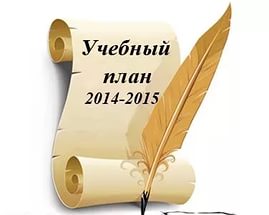 Темы самообразования учителей на 2018-2019учебный годЗаседания Ассоциации педагогов русского языка и литературы1Протокол № 1заседания МО учителей русского языка и литературыМКОУ «Иммунная ООШ» от 30.08.2018 г.Присутствовали: все члены МОПовесткаАнализ работы МО за 2017-2018 учебный год.Выбор направлений и утверждение плана работы МО на 2018 – 2019 учебный год. Утверждение плана работы МО на I четверть нового учебного года. Выборы руководителя МО учителей русского языка и литературы .Изучение рекомендаций по составлению рабочих программ по предметам «Русский язык» и «Литература». Обсуждение и утверждения планов работы кабинетов русского языка, литературы. Утверждение методических тем по самообразованию учителей русского языка и литературы. Методическая работа: Правила ведения школьной документации, ученических тетрадей, периодичность их проверки.Утверждение рабочих программ и календарно-тематического планирования по русскому языку и литературе 5 - 9 классов..Анализ результатов ОГЭ в 9 классе в 2018 года, знакомство с информационными материалами ОО.Организационные вопросы.Слушали:1. По первому вопросу Елгишиеву А.В., руководителя МО, которая представила анализ работы методического объединения учителей русского языка и литературы за прошлый учебный год (анализ работы МО прилагается).2. По второму вопросу выступил  Мухашев А.Р.– предложила избрать руководителя МО учителей русского языка и литературы. Предложена кандидатура Елгишиевой А.В., после голосования кандидатура была утверждена. Затем руководитель МО Елгишиева А.В ознакомила присутствующих с планом работы МО на 2018-2019 учебный год, на 1 четверть, сообщила о целях и задачах работы методического объединения в 2018-2019 учебном году. Предложила для утверждения направление работы МО на 2018-2019 учебный год. На основании предложений был составлен план работы объединения на ближайший учебный год.3. Выступила  Елгишиева А.В., ознакомила с рекомендациями по составлению рабочих программ по предметам «Русский язык» и «Литература».Выступил Мухашев А.Р., предложил скорректировать имеющиеся планы работы: оформление стендов, создание методических баз, обеспечение методической литературой по предметам.Обратил внимание членов МО на важность принятия единого решения по поводу оформления и ведения тетрадей учащимися и исправления учителем ошибок при проверке письменных работ учащихся.4. По третьему вопросу выступила Елгишиева А.В., предложила на обсуждение рабочие программы и КТП по русскому языку и литературе 6-9 классов. Особое внимание было уделено рабочим программам по ФГОС для 5 классов. Руководитель МО рассказал о требованиях к структуре Рабочей программы; отметила, что рассмотренные Рабочие программы полностью соответствуют требованиям к их составлению.5. Елгишиева А.В ознакомила с результатами Государственной итоговой аттестации за 2018 год, по итогам проделанной работы составлен анализ. Итоги аттестации предыдущего года показывают, что надо уделять большое внимание подготовке учащихся к экзаменам  в 9-ом  классе. Далее руководитель МО учителей русского языка и литературы, познакомившая членов МО с изменениями в демоверсии  ОГЭ.Государственная итоговая аттестация выпускников МКОУ «Иммунная ООШ» ОГЭ  -2018Анализ итоговой аттестации выпускников 2016-2017 учебного года по русскому языку в форме ОГЭСравнительный мониторинг за три годаРешение:Отчет о работе МО учителей русского языка и литературы принять к сведению, оценить работу на «удовлетворительно»; продолжить развивать позитивные тенденции, имеющиеся в работе членов МО. Признать работу МО за 2017-2018 учебный год удовлетворительной.Утвердить план работы МО учителей русского языка и литературы на 2018-2019 учебный год. Утвердить план работы МО на I четверть нового учебного года. В срок до 15 октября 2018г. учителям русского языка и литературы составить план работы по самообразованию по выбранной теме.Утвердить рабочие программы, календарно-тематическое планирование и планирование элективных курсов для 6-9 классов на 2018-2019 учебный год.. Учителям русского языка и литературы строго учитывать в своей работе пункты Положения о едином орфографическом режиме, связанные с оформлением тетрадей учащихся и исправлением учителем ошибок при проверке письменных работ по русскому языку.Принять к сведению анализ результатов ОГЭ, продолжить работу по систематической подготовке учащихся к ОГЭ.Руководитель МО учителейрусского языка и литературы Елгишиева А.ВПротокол № 2заседания МО учителей русского языка и литературыМКОУ» Иммунная ООШ» от 28.09.2018 г.Присутствовали: все члены МОПовестка дня:Соблюдение принципа преемственности в преподавании, выработка единых требований к коммуникативной культуре учащихся.Анализ Демо-версии ОГЭ – 2019 года.Работа с одаренными детьми на уроке и во внеурочное время (подготовка к олимпиадам, выбор тем исследовательских работ, план работы с одаренными учащимися).Анализ участия школьников в олимпиаде. Подготовка к муниципальному этапу олимпиады по русскому языку и литературе.Обзор новых образовательных порталов по русскому языку и литературе. Модульные курсы.Организационные вопросы.Слушали:1. По первому вопросу выступил Мухашев А.Р. с докладом «Преемственность в процессе преподавания русского языка между начальной школой и средним звеном». Он отметил важность проблемы преемственности, которая определяется тем, что коренным образом изменяются условия учения, которые предъявляют более высокие требования к интеллектуальному и личностному развитию ребенка, а также к степени форсированности учебных знаний, умений и навыков.2. Слушали руководителя Елгишиеву А.В, которая познакомила с Демо-версиями ОГЭ-2019 года.Обратила внимание на изменения, которые есть в 2018 году.Результаты проверки состояния техники чтения обучающихся3. По третьему вопросу выступила Елгишиева А.В. по теме «Сочетание индивидуальной, проектной и коллективной деятельности учащихся на уроках русского языка». Она рассказала о работе с одаренными детьми по подготовке к олимпиадам, конкурсам, по вовлечению их в проектную деятельность и её сопровождению.О «Работе с одаренными детьми» слушали Елгишиеву А.В.., которая рассказала о том, как она готовит учащихся к олимпиадам. Учитель поделилась опытом работы с учащимися среднего звена. Елгишиева А.В.  рассказала о работе с одаренными детьми, обратила внимание на то, что работа с одаренными и способными учащимися, их поиск, выявление и развитие должны стать одним из важнейших аспектов деятельности школы.4. По четвертому вопросу выступила Елгишиеву А.В. Ознакомила присутствующих с графиком олимпиад по русскому языку и литературе, проведённых в школе. На муниципальный тур было решено отправить учащихся, занявших 1 и 2 места в школьном туре.
5. По пятому вопросу выступил Мухашев А.Р., сделал обзор новинок методической литературы, а также интересных публикаций в журналах «Русский язык в школе» и «Литература в школе». Провел презентацию дистанционных и модульных курсов на https://my.1september.ruРешение:Продолжить работу над повышением техники чтения, работу по преодолению пробелов по русскому языку. Разработать систему контрольно-измерительных материалов по разделам русского языка.Продолжить работу с «одаренными учащимися», а также работать со «слабоуспевающими учащимися». Составить индивидуальные планы коррекции.. Начать подготовку к школьному и муниципальному этапу олимпиад по предметам.Руководитель ШМО учителейрусского языка и литературыА.В. ЕлгишиеваПреемственность в процессе преподавания русского языка между начальной школой и средним звеномИзучение русского языка и владение русским языком - один из наиболее эффективных путей культурного воспитания человека. Нет никакого сомнения в том, что русский язык и литература - предметы, познавательная ценность которых велика. На этих уроках прививается чувство любви к Родине, национальной культуре. Задача учителя воспитывать духовно богатую личность, развивать речевые, интеллектуальные, творческие способности учащихся, развивать связную устную и письменную речь. Но всегда ли это удается учителю? Какие проблемы возникают в преподавании русского языка?Одна из важнейших проблем, на мой взгляд, проблема преемственности между начальным и средним звеном. Важность этой проблемы определяется тем, что коренным образом изменяются условия учения, которые предъявляют более высокие требования к интеллектуальному и личностному развитию ребенка, а также к степени форсированности учебных знаний, умений и навыков. Новые требования школьного обучения иногда превосходят возможности ребёнка, изменяется состояние эмоциональной сферы, вызывая стрессовую реакцию организма учащегося. В результате происходит резкое снижение успеваемости в 5-ом классе. Как облегчить процесс формирования механизма приспособления ребёнка к новым требованиям и условиям обучения? Как обеспечить успешность последующей учебной деятельности для развития учащихся? Как сохранить здоровье, состояние организма учащихся?Некоторые аспекты проблемы преемственности можно решить, если на протяжении всего года, являющегося последним в обучении в начальной школе, учителя начальной и средней школы будут работать в тесном контакте друг с другом. Очень важно, чтобы учитель, который продолжит образование пятиклассников, раньше начал контактировать с классом, вел его изучение с помощью работающего в классе учителя начальной школы.   Предметник должен побывать на уроках учителя начальной школы, познакомиться с его системой работы, перенять какие-то методы, подвижные способы обучения, физминутки. Тогда, придя в 5 класс, дети увидят знакомое лицо. Исчезнет страх перед новым строгим учителем. В начале 1 четверти можно немного завысить оценку учащимся, чтобы стимулировать творческую активность ребенка, чтобы «3» не убивала интереса к учению, чаще похвалой поощрять ученика, то есть создавать ситуацию успеха.Преемственность между различными звеньями школы, между классной и внеклассной деятельностью является одним из обязательных и важных условий успешного преподавания русского языка. Оно находится в соответствии с общедидактическим требованием об обеспечении в процессе обучения нормального перехода от простого к сложному, от легкого к трудному, о необходимости учитывать логику предмета. Сохранение преемственности в занятиях по русскому языку между III(IV) и V-VI классами должно выражаться: а) в таком отборе материала для изучения, при котором бы учитывалось общее развитие учащихся, их подготовленность по предмету в целом и конкретные знания и навыки по отдельным частным вопросам программы, доступность этого материала для сознательного усвоения его учащимся; б) в таком построении занятий по русскому языку (в методическом отношении), чтобы формы и методы работы, примеры и упражнения, язык учителя, способы объяснения нового не очень резко (особенно на первых порах) расходились бы с теми, к каким привыкли учащиеся в I-III(IV) классах, и чтобы был обеспечен постепенный переход к новым, более сложным для учащихся формам работы. Соблюдение преемственности и перспективности, то есть единства, систематичности в обучении школьным предметам при организации внеклассной работы, - залог эффективного усвоения знаний, приобретения прочных умений и навыков. Недооценка, невнимание, пренебрежение со стороны учителя к вышеперечисленным требованиям, так и неумение обеспечить их выполнение, приводят к тяжелым последствиям, сказывающимся в дальнейшем в течение ряда лет, и часто почти непреодолимым затруднениям. Важное значение имеет и вторая сторона проблема преемственности – перспективность в обучении, предполагающая ориентацию на достижение определенного конечного результата обучения. Перспективность, как и преемственность, обеспечивает системность, научность, последовательность и прочность развития знаний, умений и навыков и определяет отбор содержание и методов обучения.В чем же сущность принципа преемственности и перспективности в обучении русскому языку? Во-первых, соблюдение преемственности и перспективности требует единого принципиального подхода к обучению, единых исходных позиций в обучении родному языку. Очень важно, чтобы учителя I-III(IV) и V-IX классов стояли на единых позициях в понимании этих исходных принципов, признавали их, придерживались их в своей работе. Во-вторых, это ясное понимание того, что появляется нового в языковом развитии учащихся на каждом этапе обучения. В-третьих, требуется тщательная стыковка между начальными и средними классами как по отдельным грамматическим или орфографическим темам, так и при совершенствовании речевых умений и навыков учащихся. Как же решается проблема преемственности? В конце учебного года перед выпуском своих классов учителя начальных классов должны провести открытые уроки для учителей русского языка и будущих классных руководителей с целью показа уровня достижения каждого ученика.       Словесники готовят контрольные диктанты, а для знакомства с учащимися, их индивидуальными особенностями они должны не только посещать уроки, но и сами проводить уроки в своих будущих классах. Можно провести совместные заседания МО учителей русского языка и учителей начальных классов, на которых обсудить вопросы: - Как учить, чтобы не переучивать? (Единый орфографический режим, виды разбора, синтаксический анализ текста и др.) - Каковы типичные ошибки и как их избежать? - По каким УМК продолжить обучение? Взаимопосещение уроков также важно. Принцип преемственности осуществляется по целям и содержанию учебных программ, ориентированных на индивидуализацию учебного процесса.Очень важно правильно осуществлять решение проблемы преемственности в преподавании, ведь анализ состояния качества обучения показывает, что наибольшие потери приходятся на 1 и 5 классы. Спад обучения обуславливается низким уровнем преемственности. А успех зависит только от согласованных действий всех специалистов школы.Протокол № 3заседания МО учителей русского языка и литературыот 12.10.2018 г.Присутствовали: все члены МОПовестка дня:Прохождение учебных программ за 1 четверть. Подведение итогов вводных контрольных работ. Анализ уровня ЗУН учащихся за 1 четвертьМетодика подготовки учащихся к ОГЭ: формы и методы организации работы с учащимися группы учебного риска при подготовке к итоговой аттестации. Обмен опытом работы. Составление планы индивидуальной работы со слабоуспевающими обучающимися.Организационные вопросы.Слушали:По первому вопросуРуководителя МО Елгишиеву А.В., которая сообщила о прохождении государственных программ и выполнении практической части за 1 четверть текущего учебного года. Она отметила, что все педагоги выполнили программу. Отставаний нет.Елгишиева А.В – ознакомила присутствующих с аналитической справкой о проведении вводного контроля и итогового контроля по итогам 1 четверти. Были отмечены учащиеся, успевающие на «4» и «5». Также было подчёркнуто, что особого контроля требуют те, которые не успевают усваивать программу. В классах, показавших слабый процент качества и обученности, рекомендовано составить план работы с учащимися и ликвидировать пробелы в ЗУНах.По вопросу «Формы и методы организации работы с учащимися группы учебного риска при подготовке к итоговой аттестации. Обмен опытом работы» слушали  Елгишиеву А.В.., которая рассказали о том, как работать с учащимися при подготовке к итоговой аттестации. ознакомила с планом работы со слабоуспевающими учащимися и их родителями, представила графики консультаций:«В процессе преподавания русского языка в 9 классах у меня также сложилась определённая система подготовки учащихся к ОГЭ по русскому языку. Основная цель данной работы – успешная сдача экзамена по русскому языку в новой форме.Перед учителем-словесником, работающим в 9 классе встают следующие задачи: 
- систематизация ЗУН, проверяемых в ходе проведения экзамена по новой технологии;
- совершенствование умения излагать учебный текст;
- совершенствование умения создавать собственное высказывание (сочинение) на заданную тему.
Главные принципы, на которых строится работа, - научность, системность, доступность. Это позволит школьникам лучше подготовиться к экзаменам»Она поделилась опытом работы с учащимися: «Итоговая аттестация учащихся - это часть профессиональной жизни учителя. Итоги аттестации предыдущего года показывают, что надо уделять большое внимание подготовке учащихся к экзаменам в 9-ом классе. Непрочными оказались знания выпускников по таким разделам, как «Словообразование», «Синтаксис», «Средства выразительности в тексте», необходимо уделить внимание орфографической и пунктуационной зоркости учащихся. В процессе обучения на уроках русского языка необходимо:- организовать повторение пройденного материала, особенно за курс основной школы, выделяя для этого специальное время в учебном процессе;- совершенствовать приемы и методы работы по анализу текстов различных стилей, с выявлением языковых средств, характерных для того или иного стиля и типа речи;- формировать у учащихся умения применения полученных знаний при выполнении тестовых знаний;- использовать эффективные методики, помогающие повысить качество знаний учащихся».Постановили:Учителю русского языка и литературы, работающему в 9 классе, довести до сведения учеников и их родителей всю изложенную выше информацию.Использовать новинки методической литературы. Улучшить качество методической работы, активнее использовать в своей работе материалы сайтаУлучшить качество работы с КИМами при подготовке к  ОГЭ.Регулярно проводить мониторинг успеваемости по подготовке к итоговой аттестации, анализ репетиционных работ, доводить до сведения родителей результаты подготовки учащихся 9 класса к сдаче экзаменов в форме ОГЭ.Одобрить опыт работы учителей русского языка и литературы  по работе с учащимися при подготовке к итоговой аттестации.Руководитель ШМО учителейрусского языка и литературы: ЕлгишиевПротокол № 4заседания МО учителей русского языка и литературы от 08.02.2019 г.Присутствовали: все члены МОПовестка«Эффективность работы учителей по обеспечению качественного образования»Изучение нормативных документов и проведение разъяснительной работы по ГИА 2019 годаОбзор новинок методической и педагогической литературыОрганизационные вопросыСлушали:1. По первому вопросу выступили учителя – предметники:Елгишиева А.В.. рассказала об эффективной работе по обеспечению качественной подготовки обучающихся к ОГЭ (использование «средств обратной связи») – выступление прилагаетсяОна также поделилась методами, приемами и формами работы по подготовке к  ОГЭ: в процессе обучения на уроках русского языка необходимоУсилить практическую направленность обучения по предметам, учить школьников применять полученные знания и умения в ситуациях близких к реальной жизни;Организация деятельности учащихся, создание реальных условий для развития творческой деятельности через внедрение инновационных технологий, развитие межпредметной компетенции;Целенаправленно готовить учащихся к итоговой аттестации в новой форме и форме ОГЭ через активное внедрение тестовых технологий.По вопросу организации индивидуальных занятий по русскому языку со слабоуспевающими учащимися выпускного класса выступил Мухашев А.Р., рекомендовала составить план работы по этому вопросу на весь учебный год:- организовать повторение пройденного материала, особенно за курс основной школы, выделяя для этого специальное время в учебном процессе;- совершенствовать приемы и методы работы по анализу текстов различных стилей, с выявлением языковых средств, характерных для того или иного стиля и типа речи;- формировать у учащихся умения применения полученных знаний при выполнении тестовых знаний;- использовать эффективные методики, помогающие повысить качество знаний учащихся2. По второму вопросу выступила директор школы., ознакомила присутствующих с нормативными документами:Методические рекомендации по подготовке и проведению УС в 2019 году . Правила заполнения бланков УС в 2019г.Методические рекомендации по подготовке и проведению государственной итоговой аттестации по образовательным программам основного общего образования в форме основного государственного экзамена (Приложение 14 к письму Рособрнадзора от 25.12.15 № 01-311/10-01)Методические материалы по подготовке и проведению государственной и итоговой аттестации по образовательным программам общего образования в форме основного государственного экзамена в 2018 году (Федеральная служба по надзору в сфере образования и науке)Приказ Министерства образования и науки Российской Федерации от 25.12. 2013 г. №1394 «Об утверждении Порядка проведения государственной итоговой аттестации по образовательным программам основного общего образования»Приказ Министерства образования и науки Российской Федерации от 25.12. 2013 г. №1400 «Об утверждении Порядка проведения государственной итоговой аттестации по образовательным программам основного общего образования»Елгишиева А.В.., руководитель МО учителей русского языка и литературы, детально ознакомила с Методическими рекомендациями по проведению государственной итоговой аттестации по образовательным программам основного общего образования по всем учебным предметам в форме государственного выпускного экзамена (письменная форма) Приложение 15 к письму Рособрнадзора от 25.12.15 №  01-311/10-01:Общие положенияГВЭ-9 по русскому языкуОсобенности экзаменационной работы ГВЭ-9 по русскому языкуСистема оценивания выполнения отдельных заданий и экзаменационной работы в целом ГВЭ-9 по русскому языкуКритерии оценивания экзаменационной работы по русскому языку в форме ГВЭ-9 (письменная форма)Образцы экзаменационных материалов ГВЭ-9 (письменная форма) по русскому языкуС обзором новинок методической и педагогической литературы выступил Мухашев А.Р.Решение:Всем учителям русского языка и литературы изучить нормативные документы о порядке проведения ГИА. Изучать с учащимися «Правила заполнения бланков ГИА-2019» и тренировать их в заполнении бланковСовершенствовать систему подготовки обучающихся 9 класса к государственной итоговой аттестации: активно использовать индивидуальные и групповые консультации, усилить подготовку к ГИА слабоуспевающих учащихся, осуществлять тесный контакт с классным руководителем и родителями в целях подготовки к экзаменам.Проводить тестирование в формате ОГЭ с подробным разбором допущенных ошибокРуководитель МО учителей русского языка и литературы А.В.ЕлгишиеваЭффективность работы учителей по обеспечению качественной подготовки обучающихся к ОГЭ и ЕГЭ (использование «средств обратной связи»)Я думаю каждый из нас, стараясь внимательно слушать выступающего, в определенный момент ловил себя на мысли, что он думает о своем, точно такое же происходит и с учащимися на уроке.Предлагаю вам познакомиться с уникальной методикой взаимодействия с учащимися, автором которой является Марк Бенцианович Волович. При использовании данной методики любое общение с классом становиться эффективнее, так как ученики принимают в этом общении активное участие (на вопрос заданный классу отвечают все ученики, каждый ответ оценен, т.е. каждый ученик знает, верно или неверно он ответил).Первое, что очень важно предпринять – ввести активное использование «средств обратной связи» на уроке - сигнальные карточки - кусочек картона, оклеенный с одной стороны зеленой бумагой, с другой – красной ;сигнальная линеечка - это обычная линеечка, края тыльной стороны которой окрашены в контрастные цвета, например, в красный и синий /или зеленый/.При использования этого приема надо проявить твердость и настойчивость как по отношению к учащимся, так и к себе лично. Дело в том, что в противном случае мы снижаем эффективность собственного труда … в ДЕСЯТКИ раз!Первое время идет сложная для самого учителя перестройка сознания, учителю приходитсяпостоянно «держать под контролем» не только содержание излагаемого учащимся материала, последовательность различных этапов работы и смены виды деятельности учащихся, но и ...собственную речь и даже собственное поведение (перед уроком приходилось обдумывать буквально все, вплоть до того, где, как и когда стоять, как на что реагировать, какими будут интонации и пр.).Ведь до сих пор, почти наверняка, у нас выработалась привычка моментально реагировать на каждую значимую реплику ученика, прямо или косвенно оценивая ее: «Молодец, правильно!» или: «Разве? А кто думает иначе?» и пр. Теперь предстоит нелегкая задача – отучить себя от подобной реакции. Чтобы дети начали работать на уроке активно и постоянно, надо им эту возможность предоставить. Наши оценочные высказывания, автоматически вырывающиеся в ответ на реплики учащихся – это барьер развитию их мышления и самостоятельности. Фактически, мы думаем вместо учащихся, а они превращаются в исполнителей. Отсюда и отвлечения на уроке, и пассивность школьников.Итак, первая причина трудностей, которые испытывает учитель, решившийся использовать на уроке «сигнальные карточки» - необходимость каждый раз в ожидании реакции в ответ на реплики учащихся со стороны учащихся сдерживать себя, запрещать себе оценивать ответы учеников, переадресовывая эту функцию ученикам.Вторая причина, приводящая отдельных учителей к отказу от использования средств обратной связи на уроке – … страх перед реальностью. Когда учитель «задает вопрос классу», то есть работает фронтально, он, услышав хотя бы от одного из учащихся правильный ответ на вопрос, считает возможным перейти к следующему вопросу. Урок идет быстро и сравнительно легко. Поэтому если сигнальные карточки не используются, учитель чувствует себя сравнительно комфортно: хотя бы кто-то из учащихся дал правильный ответ – уже хорошо, можно изучать материал дальше. А с карточками картина иная: все свои ошибки педагог видит сразу же. Он задал «простой» вопрос после только что проведенного объяснения и – на тебе! – перед ним лес карточек с неправильными ответами.Правильное использование средств обратной связи дает возможность получить ответ на каждый поставленный вопрос от каждого ученика в классе! При ответе ученика у доски оценивает ход рассуждений не учитель, а класс – не важно, на каком этапе изучения темы. То есть использование средств обратной связи на уроке позволяет решить проблему осуществления контроля не только результатов обучения, но и самого процесса усвоения учебного материала.Для того чтобы представить себе, как организовывается учебный процесс по предлагаемой технологии, с применением средств обратной связи, рассмотрим фрагмент урока в форме диалога.Содержание диалога: «Чему равно число b на рис. 1.19?» (на рисунке изображена числовая прямая, на которой отмечены числа 10 и 20; отрезок между указанными числами поделен на 5 равных частей; b надписано над четвертым делением).Учитель спрашивает ученика «с места». Прочитав текст задания, тот сразу пытается дать ответ на вопрос: «b равно девятнадцати!»Учитель: Карточки!Класс поднимает сигнальные карточки. Большинство пятиклассников не согласны с товарищем. Три ученика не подняли карточку.Учитель: Не вижу ответов у ….Двое учеников не очень уверенно поднимают сигнальные карточки, выражая согласие с отвечавшим учеников, один не поднимает.Учитель: Вижу, что [Женя] пока думает, а мнения класса разделились. Выслушаем обе стороны. Кто из вас готов отстоять свое мнение, доказать, что оно верное?Многие учащиеся опускают карточки. Остались подняты карточки у двух «согласных» с ответом товарища и около восьми – несогласных.Учитель приглашает к ответу одного из «не согласившихся» с ответом.Ученик: Четырнадцать!Учитель: [Саша] ответил на мой вопрос?Весь класс выражает несогласие.Учитель, обращаясь к одному из тех учащихся, кто держит карточки: Что требовалось сделать?Ученик: Доказать.Учитель: Обосновать свое мнение, т.е. объяснить, почему оно верное. Итак, кто готов это сделать?Поднимаются две руки; ни один из учеников, ошибочно согласившихся с ответом «19», теперь не вызывается отвечать.Учитель вызывает одного из двух поднявших руку школьников.Ученик: Здесь отрезок между числами 10 и 20 поделен не на 10 единичных отрезков, а только на 5. Значит, в каждое деление помещается по 2 единичных отрезка. От числа 20 до числа b – одно деление. 20-2 = 18. Поэтому ответ – «восемнадцать».Учитель: Карточки!Весь класс выражает согласие.Учитель: Ну, что ж, […], ты сумел доказать свое мнение. А [ ] и его сторонники поняли, я вижу, свою ошибку. Хвалю за смелость признать свою неправоту. Это, кстати, тоже требует от человека особого мужества. Признать, что ты не прав – поступок зрелого, достойного человека.Теперь возвратимся к ответу […]. Ты сумел определить, что «в каждое деление помещается по 2 единичных отрезка».Давайте-ка попробуем определить, сколько единичных отрезков помещается в каждом делении на числовой прямой (рисунок 1.20; следующее задание)…На традиционном уроке, задав вопрос, учитель теряет время, не зная заранее, какой ответ может дать вызываемый им ученик. Многие ученики стремятся ответить не потому, что задание вызывает их интерес и стимулирует к размышлениям, а потому, что им важно обратить на себя внимание педагога, доказать себе и окружающим, что они на уроке есть, присутствуют, работают. Во втором варианте диалога учитель снимает эту проблему за счет того, что каждый из его учеников сумел выразить свое мнение, подняв (или не подняв, если мнение не сформировалось!) сигнальную карточку.Следующий удачный момент - постановка требования обосновывать мнение. Требование «доказать» звучит достаточно строго, и большинство учеников, не уверенных в правильности своего ответа, «отсеялись»: они отказались давать ответы на вопрос, понимая их несостоятельность. В итоге ни учителю, ни учащимся не пришлось страдать, выслушивая невразумительные ответы.Итак, уже само по себе использование средств обратной связи на уроке – непростая задача, требующая от учителя определенной перестройки сознания. Каждый раз, задавая вопрос, вы получаете ответ от каждого ученика в классе! Это ведь вполне сравнимо с написанием проверочной работы! Но психологического напряжения такая проверка не вызывает: ученики знают, что учитель заинтересован в данном случае не в том, чтобы их «поймать за руку», а в том, чтобы они смогли понять и успешно усвоить учебный материал.Поэтому каждый учитель, решившийся сделать средства обратной связи естественной и необходимой составляющей урока и научившийся их применять, уже преодолел ступень методического роста, сделал хороший шаг в своем профессиональном развитии.Соблюдение даже этой малой части методики преподавания, разработанной М.Б. Воловичем (некоторая часть технологии организации первого типа урока («Урок объяснения») из четырехурочного цикла) позволяет в несколько раз повысить эффективность обучения.Аналитическая деятельностьПроверка обеспечения учебниками обучающихся школы.ИКТ компетентность.Анализ использования учебного оборудования в педагогической деятельности учителей МО гуманитарного цикла.Анализ участия в предметных конкурсах и олимпиадах различных уровней и направлений в рамках предметов гуманитарного цикла.Анализ результатов пробных и выпускных экзаменов в формате ОГЭ и по предметам гуманитарного цикла.Анализ состояния и результативности деятельности учителей гуманитарного цикла и МО в целом.Самоанализ педагогической деятельности.Инструктивно-методическая деятельностьПроверка документации о наличии и ведении тетрадей по русскому языку, литературе.Проверка состояния преподавания русского языка, литературы.Организация работы по формированию, изучению и обобщению передового опытаУчастие в районных МОГрафик проведения открытых уроковна 2018-2019 учебный год30.0План работы с одаренными детьми учителей русского языка и литературыОдаренные дети - наше достояние. Выявление способных детей и работа с ними является актуальной задачей школы и каждого учителя.Различают общую и специфическую одаренность. Общая одаренность детей представляет собой широкий диапазон способностей, которые лежат в основе успешного освоения, а затем и успехов во многих видах деятельности. От специфической одаренности зависит успех человека в каком-либо конкретном виде деятельности.Судить об одаренности ребенка следует не только по его школьным или внешкольным делам, но и по инициированным им самим формам деятельности. В некоторых случаях причиной, задерживающей становление одаренности, несмотря на потенциально высокий уровень способностей, являются те или иные трудности развития ребенка: например, заикание, повышенная тревожность, конфликтный характер общения и т. п. При оказании такому ребенку психолого-педагогической поддержки эти барьеры могут быть сняты.Таким образом, одаренность у разных детей может быть выражена в более или менее очевидной форме.Одаренность в детском возрасте можно рассматривать в качестве потенциала психического развития по отношению к последующим этапам жизненного пути личности. Однако при этом следует учитывать специфику одаренности в детском возрасте (в отличие от одаренности взрослого человека).Детская одаренность часто выступает как проявление закономерностей возрастного развития. Каждый детский возраст имеет свои предпосылки развития способностей.Под влиянием смены возраста, образования, освоения норм культурного поведения, типа семейного воспитания и т. д. может происходить «угасание признаков детской одаренности.Своеобразие динамики формирования детской одаренности нередко проявляется в виде неравномерности (рассогласованности) психического развития. В итоге по одним признакам ребенок может идентифицироваться как одаренный, по другим - как отстающий в психическом развитии.Проявления детской одаренности зачастую трудно отличить от обученности (или шире - степени социализации), являющейся результатом более благоприятных условий жизни данного ребенка.Необходимо учитывать то, что признаки одаренности, проявляемые в детские годы, даже при самых, казалось бы, благоприятных условиях могут либо постепенно, либо весьма быстро исчезнуть. Учет этого обстоятельства особенно важен при организации практической работы с одаренными детьми.Цель: создание условий для развития учащихся, одаренных в умственном отношении; повышение качества их обучения, расширение возможностей развития индивидуальных способностей, улучшение условий социальной адаптации учеников, гармонизация отношений в системах «учитель - одаренный ученик», « одаренный ученик - ученик», «одаренный ученик - родитель».Задачи:помощь одарённым детям в самораскрытии (их творческая направленность, самопрезентация в отношениях);организация разнообразной творческой и научной деятельности, способствующей самореализации личности школьника, совершенствование практического мышления;выявление и развитие природных задатков и творческого потенциала каждого ребенка, реализация его склонностей и возможностей;- интеграция урочной и внеурочной деятельности учащихся;организация проектной деятельности;забота о сохранении физического и психического здоровья учащихся, сохранение высокой самооценки, формирование умения учиться как базисной способности саморазвития;использование инновационных педагогических и информационных технологий на уроках русского языка и литературы с целью достижения максимального уровня развития детей.Обоснование необходимости работы с одаренными детьми.Реформы, произошедшие в системе образования, изменили отношение к учащимся, проявляющим неординарные способности. В нашем сознании начинает формироваться понимание того, что переход в век наукоемких технологий невозможен без сохранения и умножения интеллектуального потенциала общества. Выявление одаренных детей - продолжительный процесс, связанный с анализом развития конкретного ребенка. Для многих ребят конкурсы стали стартовой площадкой для выбора дальнейшего жизненного пути. Можно сказать, что конкурсные состязания утвердили профессиональный выбор его участников и победителей. В школе накоплен определенный опыт по развитию творческих способностей детей. Имеются возможности для проведения целенаправленной работы по развитию интеллектуального и творческого потенциала учащихся.Принципы работы с одаренными детьми.Оптимально ориентированный уровень сложности и трудности заданий для учеников.Акцент на решающую роль теории.Развитие у учащихся обобщенных умений (способов) познавательной деятельности.Обучение рациональным приемам познавательной деятельности.Поддержание интереса, любознательности.Формирование мотивов познавательного интереса с использованием особо актуального содержания, занимательности, необычности; широкое применение познавательных игр, учебных дискуссий, споров, конкурсов эрудитов, викторин и т. д.Методы работыПроблемные, исследовательские, поисковые, практические методы.Основные направления работыРазработка учебных и дополнительных образовательных программ, контрольного, тестового материала для одаренных учащихся.Диагностика - неотъемлемая часть развития интеллекта, его исходное начало.Развитие творческих способностей учащихся.Создание благоприятных условий для реализации творческого потенциала одаренных детей:а)	организация консультативной помощи для учащихся целенаправленных на творческую самореализацию и самодостаточность;б)	информирование учащихся о новейших достижениях науки в избранной ими области умственной деятельности;в)	знакомство учащихся с новинками литературы;г)	помощь ученикам в подборе литературы.Формы работы с одаренными учащимисягрупповые занятия с сильными учащимися;факультатив;внеурочная деятельность;конкурсы и конференции;интеллектуальный марафон;участие в олимпиадах;индивидуальные консультации.Учитывая многообразие, разноликость и индивидуальное своеобразие проявления одаренности, организация работы по обучению и развитию одаренных детей требует предварительного ответа на следующие вопросы:с каким видом одаренности мы имеем дело (общая или специальная в виде спортивной, художественной или иной);в какой форме может проявиться одаренность: явной, скрытой, потенциальной;какие задачи работы с одаренными являются приоритетными: развитие наличных способностей; психолого-педагогическая поддержка и помощь; результативность деятельности с одаренными детьми.Тем не менее, необходимо признать, что наиболее перспективной и эффективной является работа с одаренными детьми на основе смешанного обучения при условии осуществления дифференцированного и индивидуализированного подходов.Ожидаемые результаты:удовлетворение спроса на дополнительные образовательные услуги высокого творческого, интеллектуального уровня;формирование банка технологий и программ для работы с одаренными детьми;количественные показатели успешности учащихся (олимпиады, поступление в вузы, качество знаний).План работы с одарёнными детьмиСоставила руководитель ШМО учителей русского языка и литературы    Елгишиева А.В.План мероприятий по организации и подготовке к итоговой аттестации выпускников 9 класса МКОУ «Иммунная ООШ» Тарумовского муниципального районаРеспублики Дагестан .Учебники«Русский язык»«Литература»ФИО Дата рожденияДолжностьКатегорияОбразованиеСтаж работыСтаж педагогГод повышения квалификацииВЕлгишиеваАрувханВазировна11.12. 1971Учитель русского языка и литературыПерваяВысшееКЧГУ2015242420152.Мухашев Амин Рашидович01.07.1996Учитель русского языка и литературыСоответствиеВысшееМКТУ 2018Г.---ФИО учителяТема самообразованияЕлгишиева Арувхан ВазировнаРазвитие творческих способностей учащихся на уроках русского языка и литературы.Мухашев Амин РашидовичФормирование коммуникативных компетенций на уроках русского языка и литературы.   АвгустАнализ работы МО за 2017-2018 учебный год.Выбор направлений и утверждение плана работы МО на 2018 – 2019 учебный год. Утверждение плана работы МО на I четверть нового учебного года. Выборы руководителя МО учителей русского языка и литературы.Изучение рекомендаций по составлению рабочих программ по предметам «Русский язык» и «Литература». Обсуждение и утверждения планов работы кабинетов русского языка, литературы. Утверждение методических тем по самообразованию учителей русского языка и литературы. Методическая работа: Правила ведения школьной документации, ученических тетрадей, периодичность их проверки.Утверждение рабочих программ и календарно-тематического планирования по русскому языку и литературе 6 - 9 классов, планирования элективных курсов.Анализ результатов ОГЭ в 9 классе в 2018 года, знакомство с информационными материалами ОО.Организационные вопросы.Анализ работы МО за 2017-2018 учебный год.Выбор направлений и утверждение плана работы МО на 2018 – 2019 учебный год. Утверждение плана работы МО на I четверть нового учебного года. Выборы руководителя МО учителей русского языка и литературы.Изучение рекомендаций по составлению рабочих программ по предметам «Русский язык» и «Литература». Обсуждение и утверждения планов работы кабинетов русского языка, литературы. Утверждение методических тем по самообразованию учителей русского языка и литературы. Методическая работа: Правила ведения школьной документации, ученических тетрадей, периодичность их проверки.Утверждение рабочих программ и календарно-тематического планирования по русскому языку и литературе 6 - 9 классов, планирования элективных курсов.Анализ результатов ОГЭ в 9 классе в 2018 года, знакомство с информационными материалами ОО.Организационные вопросы.Заседание ШМОСентябрь.Сентябрь.Соблюдение принципа преемственности в преподавании, выработка единых требований к коммуникативной культуре учащихся.Анализ Демо-версии ОГЭ – 2018 года.Работа с одаренными детьми на уроке и во внеурочное время (подготовка к олимпиадам, выбор тем исследовательских работ, план работы с одаренными учащимися).Анализ участия школьников в олимпиаде. Подготовка к муниципальному этапу олимпиады по русскому языку и литературе.Обзор новых образовательных порталов по русскому языку и литературе. Модульные курсы.Консультации Заседание ШМО.Анализ полученных результатов ЕГЭ.Диагностическая	работа в 9 и 10 классах. Анализ результатов.Подготовка к участию в конкурсе исследовательских, творческих работ.Подготовка к конкурсу чтецов «Живая классика»Заседание ШМО Заседание ШМОФевраль.Февраль.Подготовка и проведение конкурса чтецов «Живая классика»Посещение открытых уроков коллег.Работа в мастерских, в творческих группах по освоению новых технологий.Конкурс	чтецов «Живая классика»По отдельному графику.По отдельному плану.Март.Март.Работа в мастерских, в творческих группах по освоениюновых технологий.Подготовка к Дню открытых дверей.Обсуждение на заседании ШМО  Октябрь1.	Прохождение учебных программ за 1 четверть. Подведение итогов вводных контрольных работ. Анализ уровня ЗУН учащихся за 1 четверть3.	Методика подготовки учащихся к ОГЭ: формы и методы организации работы с учащимися группы учебного риска при подготовке к итоговой аттестации. Обмен опытом работы. Составление планы индивидуальной работы со слабоуспевающими обучающимися.4.	Организация научно-методической работы по вопросам государственной (итоговой) аттестации учащихся 9 класса.Февраль.«Эффективность работы учителей по обеспечению качественного образования»Изучение нормативных документов и проведение разъяснительной работы по ГИА 2019 годаОбзор новинок методической и педагогической литературыОрганизационные вопросыКруглый стол.Март.Введение ВПР и РПР в 6-7 классах в условиях реализации ФГОС.  Отчет учителей-предметников о подготовке к  ОГЭ: «Организация научно-методической работы по вопросам Государственной (итоговой) аттестации учащихся».Создание системы диагностических работ по разделам «Русского языка» в 6 – 9 классах для промежуточной аттестации обучающихсяЗаседание ШМООУКоличество учащихся, выполнявших работуКоличество учащихся, получившихКоличество учащихся, получившихКоличество учащихся, получившихКачество знаний уч-ся(%)Качество знаний уч-ся(%)Качество знаний уч-ся(%)Успеваемость(%)Средняя оценка за работуСредняя оценка за работуОУКоличество учащихся, выполнявших работу«5»«4»«3»«3»По школе          4 -122  33  100  100  100  3,32015-2016 уч.год2016—2017 уч.год2017—2018 уч.годКачество %675033Средний балл4,04,03,3КлассКоличество обучающихся, выполняющих норму чтения%Количество обучающихся, выполняющих норму чтения%631003100№ п/пМероприятия по формированию опыта. Где можно найти передовой опыт?Мероприятия по изучению опытаМероприятия по обобщению передового опыта1В ходе тематического внутришкольного контроля, при посещении уроков по определенной теме.Анкетирование, опрос, наблюдение, собеседованиеСоздание банка данных, содержащего сведения о передовом педагогическом опыте в сфере образования2Позитивные, стабильные результаты при анализе итогов учебного года.Посещение уроков, внеклассных мероприятий, их анализПедагогические находки (разработки занятий, сценарии мероприятий, творческие работы и др.)3В ходе аттестации учителя.Изучение УМК учителяПрогрессивные методики, новые технологии обучения и воспитания, авторские программы4Своя система педагогической работы.Изучение рабочей документации (планов)Выступления перед педагогами с целью поделиться своим педагогическим опытом на школьном уровне или на других уровнях5Планирование учителем своего опыта как тему по самообразованию, актуальную для педагога и для современного образованияПроведение контрольных работ, творческих работ, подтверждающих эффективность опытаПубликации своего опыта, размещение на сайте, рецензии№ТемаОтветственные1Участие в районных методических объединениях по предметам Учителя-предметники2Обмен опытом и выступления на заседаниях районных методических объединенияхУчителя-предметники3Участие в районных олимпиадахУчителя-предметники4Использование информационных компьютерных технологий на уроках русского языка и литературыУчителя-предметникиФИО учителяКлассТема урокаСрокиЕлгишиева А.В6Басня как литературный жанр. Истоки басенного жанра.октябрьМухашев А.Р.9Адресаты любовной лирики М.Ю. Лермонтова и послания к ним.декабрьЕлгишиева А.В8Л.Н. Толстой «После бала»январьМухашев А.Р.9СПП с придаточными образа действия, меры и степени и сравнительными.мартЕлгишиева А.В6Наклонение глаголовмай  №Содержание работыСрокиОтветственные   1Изучение нормативных документов по организации работы с одарёнными детьмиСентябрьучителя русского языка и литературы    2Составление списков одаренных учащихся по русскому языку и литературеСентябрьучителя русского языка и литературы     3Планирование работы с одаренными детьмиСентябрьучителя русского языка и литературы     4Еженедельные индивидуальные и групповые занятияВ течение годаучителя русского языка и литературы     5Предметная неделя по русскому языку и литературеКонец января - начало февраляучителя русского языка и литературы     6Участие в конкурсах творческих работВ течение годаучителя русского языка и литературы     7Участие в школьном и муниципальном этапах олимпиадСентябрьноябрьучителя русского языка и литературы   8Участие в школьных и муниципальных конкурсах сочинений.Сентябрьоктябрьучителя русского языка и литературы     9Участие в олимпиадахВ течение годаучителя русского языка и литературы    10Организация индивидуальной и дифференцированной работы с одаренными детьми на уроках русского языка и литературыВ течение годаучителя русского языка и литературы    11Создание методической копилки (тесты, карточки для дифференцированной работы, олимпиадные задания, задания повышенной трудности по русскому языку и литературе.В течение годаучителя русского языка и литературы    12Использование в урочной деятельности различных современных средств информации: Интернета, электронных энциклопедий.В течение годаучителя русского языка и литературы    13Применение на уроках современных технологий, игровых, учебно-исследовательских, коммуникативных.В течение годаучителя русского языка и литературы   14   Использование элементов дифференцированного обучения. Направленных на творческий поиск, высокую познавательную активность, самостоятельную деятельность, а также учебную мотивацию одарённых учащихся.В течение годаучителя русского языка и литературы    15   Подведение итоговМайРуководитель МО№Содержание деятельности        Сроки1Анализ результатов государственной (итоговой) аттестации по русскому языку учащихся 9 класса в 2017-2018 году.                   Июнь 20182Планирование работы по подготовке  и проведению государственной (итоговой) аттестации по русскому языку  выпускников 9 класса.Октябрь 20183Создание пакета нормативно-правовых документов, обеспечивающих проведение государственной (итоговой) аттестации выпускников 9 класса.А) Пополнение банка нормативных документов по проведению  итоговой аттестации выпускников 9 класса в 2018-2019  учебном году документами  федерального, регионального и муниципального уровней, в т.ч., отражающих внесенные коррективы в региональную нормативно-правовую базупроведения ОГЭ в 2019 году. Б) Формирование банка нормативных и инструктажно-методических материалов, отражающих организацию и проведение итоговой аттестации выпускников 9 класса в 2018-2019 учебном году. Изучение корректив, внесенных в инструктажно-методические материалы, регламентирующие организацию и проведение ОГЭ в 2018-2019 учебном году.В течение года4Контроль знаний, умений и навыков выпускников. Внутренняя       дифференциация в обучении, систематизации и повторении  учебного материала.В течение года5Беседы – разъяснения :  - содержание и цели проведения ОГЭ     по русскому языку - ознакомление с организацией и      технологией проведения ОГЭСентябрь-октябрь 20186Выступление на родительском собрании по вопросу подготовки  к ОГЭ по русскому языку.  сентябрь 20187Индивидуальные беседы: - цели и содержание ОГЭ - технология проведения ОГЭВ течение года8Организация приобретения необходимой учебной литературыСентябрь-октябрь 9Диагностическая работа № 1. Анализ и работа над ошибками.октябрь 201811Оформление уголка с наглядными (съемными) материалами,           дидактическими и информационными, в рамках подготовки к итоговой аттестации выпускников 9 класса.Декабрь 201812Планирование и осуществление системы повторения учебного материала в соответствии с содержательными линиями тренировочных тестов и контрольно-измерительных материалов (КИМ)В течение года13Обеспечение выпускников 9 класса учебно-тренировочными материалами, методическими пособиями, информационными материалами.В течение года14Использование интернет-технологий.                                                  В течение года15Оформление классного стенда «Готовимся к ОГЭ».                               Ноябрь 201816Организация дополнительных занятий (индивидуальных, групповых)  в рамках подготовки к ОГЭ.                                                                В течение года17Индивидуальное консультирование и информирование вопросам ОГЭ.                                                                                                В течение года17Выступление на родительском собрании «О ходе подготовки к сдаче ОГЭ. Проблемы и пути их устранения». декабрь 201818Диагностическая работа № 2.  Анализ, сравнение с результатами первой работы. Работа над ошибками.декабрь 201819Обучение учащихся написанию сочинения, особенно подбору аргументов.В течение года20Контроль за самоподготовкой учащихся В течение года21Родительские собрания по организации и проведению УС и ОГЭ в 2019 году (ознакомление с нормативной базой).                                       С января 201922Беседы с учащимися по организации и проведению УС и ОГЭ в 2019 годуВ течение года23Работа с учащимися по заполнению бланков: типичные ошибки при заполнении бланков.                                                        С февраля 201924Изучение методических рекомендаций.                                              В течение года25Практические занятия с учащимися на уроках.В течение года26Работа с контрольно-измерительными материалами.В течение года27Изучение инструкций проведения ОГЭ.В течение года28Подготовка справочных, информационных и учебно-тренировочных материалов.В течение года29Выступление на родительском собрании по вопросу подготовки  к ОГЭ по русскому языку.  февраль 201830Помощь в организации и проведении пробных работ по русскому языку с целью проверки степени готовности учащихся 9  класса к аттестации.Март – май  201831Индивидуальные беседы - консультации по вопросам подготовки к ОГЭ.В течение года32Выступление на родительском собрании «О ходе подготовки к сдаче ОГЭ. Проблемы и пути их устранения». март 201833Диагностическая работа № 3  Анализ, сравнение с работами № 1 и № 2. Работа над ошибками. март 201834Обеспечение помощи учащимся в преодолении затруднений и построении индивидуального плана подготовки учащихся к сдаче  ОГЭ,В течение года35Ознакомление учащихся с процедурой проверки, с критериями проверки.В течение года36Подготовка и предоставление экзаменационных материалов  для экспертизы на заседании МО.                                                          Апрель – май 201837Ознакомление учащихся с нормативными документами.Ознакомление с правилами поведения на  экзамене ( права и обязанности выпускников).Апрель 201838Диагностическая работа № 4  Анализ, сравнение с работами № 1,№ 2 и № 3. Работа над ошибками. апрель 201839Консультации администрации, классного руководителя  («ОГЭ в вопросах и ответах)Апрель-май 201840Проведение итоговой аттестации, обеспечение соблюдения  правил тех. безопасности, методического сопровождения  итоговой аттестации. июнь 201841Формирование отчетов о результатах ОГЭ.                                          Июнь 201842Анализ результатов проведения ОГЭ.                                                    Июнь 2018 КлассПредметАвторы учебникаИздательство5 классФГОСРусский языкТ. А. Ладыженская, М. Т. Баранов, Л. А. Тростенцова , Л.Т.Григорян, И.И.Кулибаба, Н.В.Ладыженская.; науч. ред. Н. М. ШанскийМосква «Просвещение» 2015  год6 классФГОСРусский языкТ. А. Ладыженская, М. Т. Баранов, Л. А. Тростенцова , Л.Т.Григорян, И.И.Кулибаба, Н.В.Ладыженская.; науч. ред. Н. М. ШанскийМосква «Просвещение» 2016  год7 классФГОСРусский языкТ. А. Ладыженская, М. Т. Баранов, Л. А. Тростенцова , Л.Т.Григорян, И.И.Кулибаба, Н.В.Ладыженская.; науч. ред. Н. М. ШанскийМосква «Просвещение» 2017  год8 классРусский языкТ. А. Ладыженская,Л. Тростенцова ,А.Д. Дейкина, О.А. Александрова.; науч. ред. Н. М. ШанскийМосква «Просвещение» 2017  год9 классРусский языкТ. А. Ладыженская,Л. Тростенцова ,А.Д. Дейкина, О.А. Александрова Т.; науч. ред. Н. М. ШанскийМосква «Просвещение» 2017 годКлассПредметАвторы учебникаИздательство5 классЛитератураВ. Я. КоровинаМ., «Просвещение»2017 год6 классФГОСЛитератураВ.П. Полухина, В. Я.Коровина, В. П. Журавлёв, В.И. КоровинМ., «Просвещение»2016 год7 классФГОСЛитератураВ. Я. Коровина, В. П. Журавлёв, В.И. КоровинМ., «Просвещение»2017 год8 классЛитератураВ. Я. Коровина, В. П. Журавлёв, В. И. КоровинМ., «Просвещение»2017 год9 классЛитератураВ. Я. Коровина, В. П. Журавлёв, В. И. КоровинМ., «Просвещение»2017 год